Otwieramy stronę z linku https://portal.office.com/account#installs, następnie logujemy się za pomocą konta przydzielanego przez Politechnikę Lubelską.Po zalogowaniu pojawi się panel „Aplikacje i urządzenia”
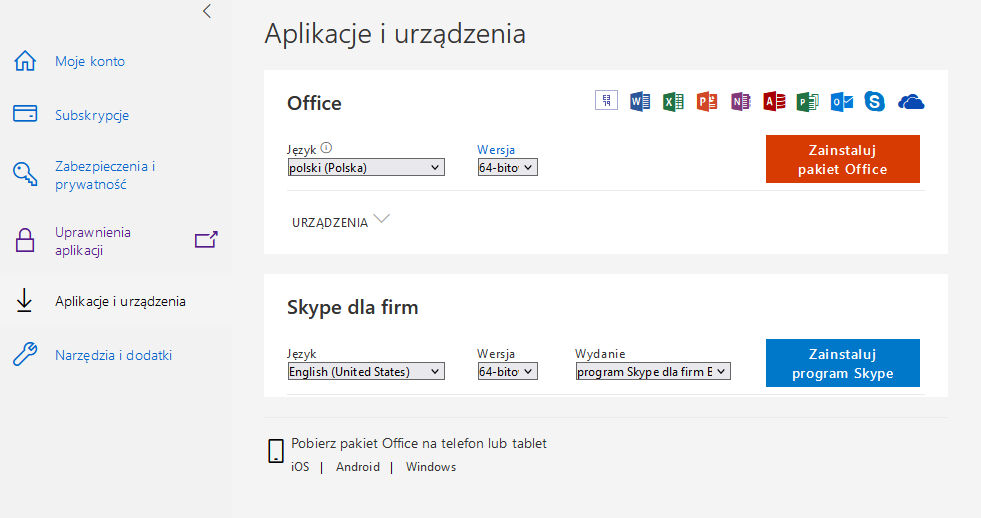 Wybieramy „Zainstaluj Pakiet Office”  .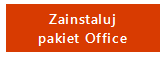 Zapisz plik instalatora w pożądanej lokalizacji ( w przypadku automatycznego pobierania, instalator zostanie zapisany w folderze „Pobrane”).
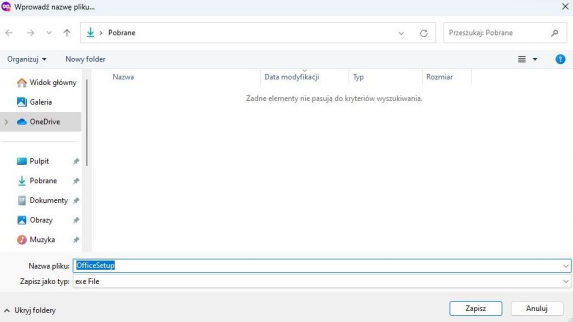 Uruchom plik instalatora pakietu Office.
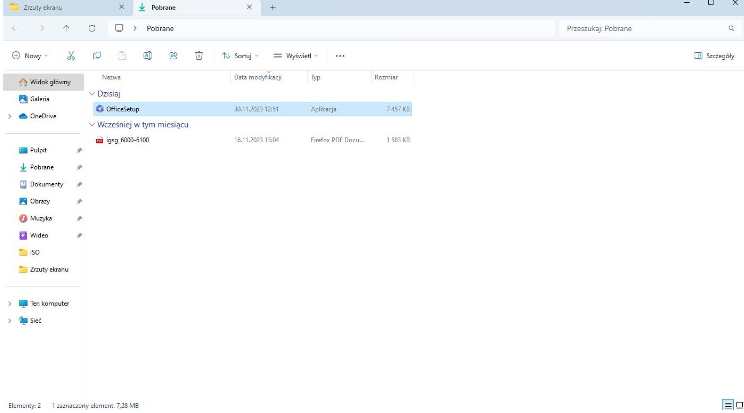 Jeżeli system operacyjny zapyta o możliwość wprowadzenie zmian na tym urządzeniu, wybierz opcję Tak.Poczekaj, aż pakiet Office zakończy proces instalacji
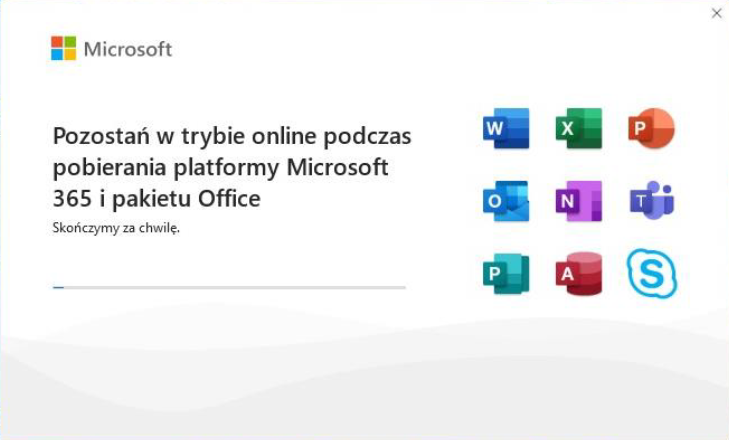 Instalator powiadomi o powodzeniu procesu instalacji.
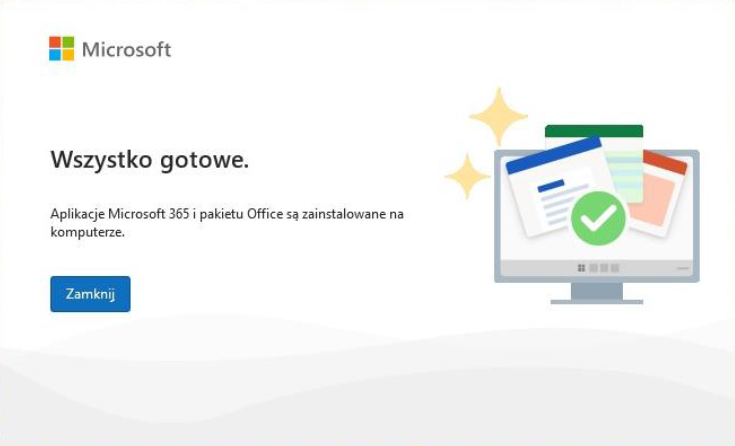 Otwórz dowolną aplikację pakietu Office: wybierz w systemie operacyjnym menu Start > Wszystkie aplikacje > Word.
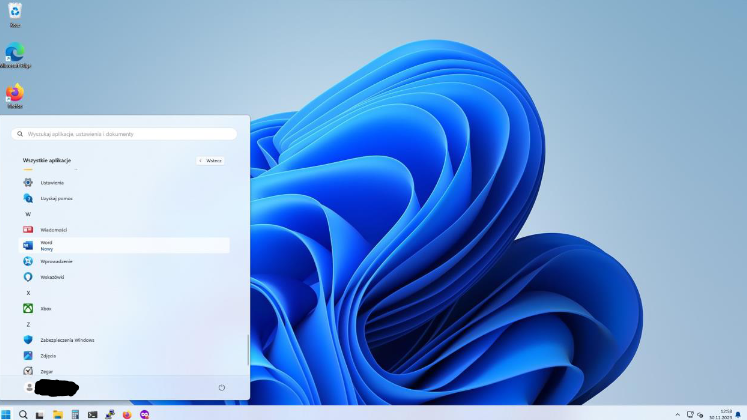 Po uruchomieniu aplikacji pakietu Office pojawi się okno logowania do konta Office 365 w celu aktywacji produktu. Jeżeli w oknie widoczny jest adres e-mail konta Office 365 z Politechniki Lubelskiej, wybierz kontynuuj. W przeciwnym wypadku zmień konto na swój uczelniany adres e-mail.
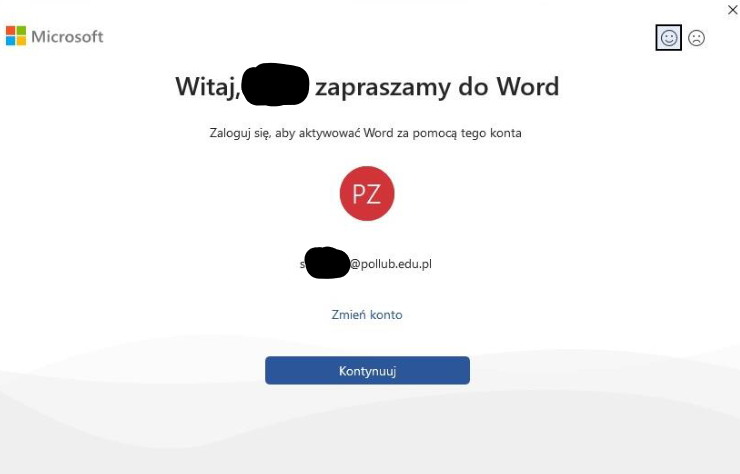 Wprowadź adres e-mail i hasło do konta Office 365.

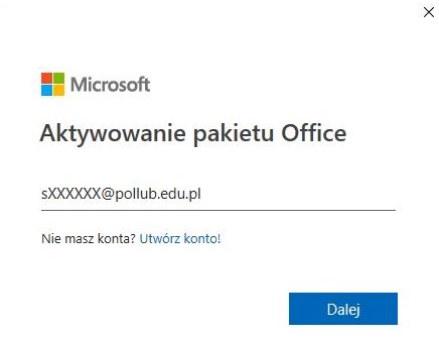 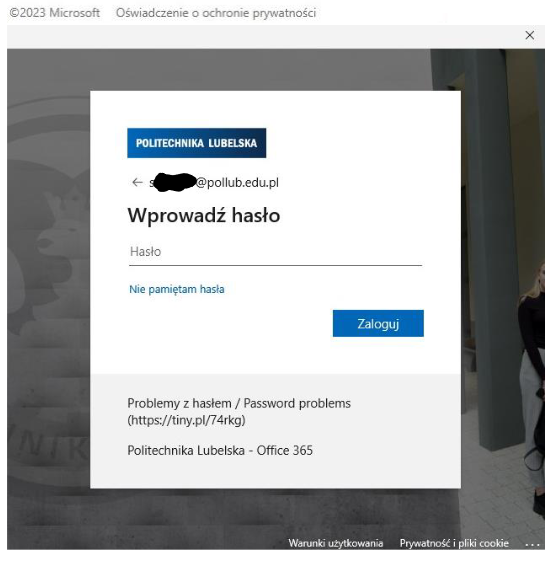 .Gdy pojawi się okno Nie wylogowuj się z żadnych aplikacji, wybierz Nie, zaloguj się tylko do tej aplikacji.
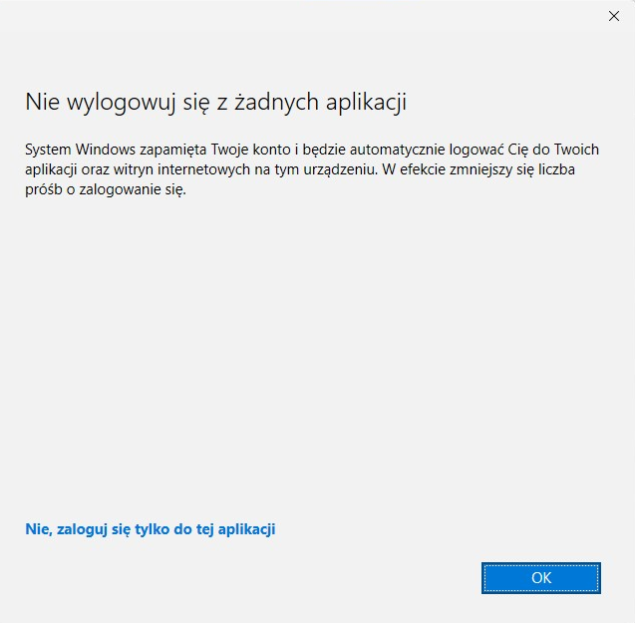 Wybierz Zaakceptuj przy pytaniu o akceptację postanowień umowy licencyjnej.
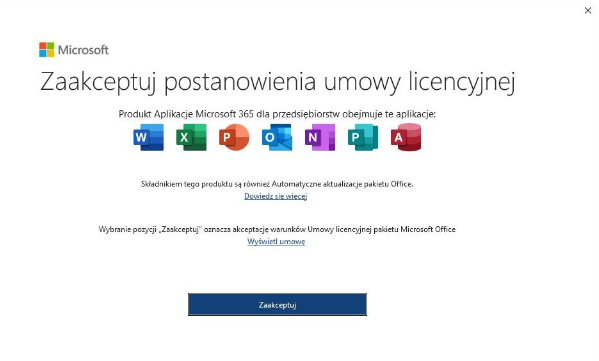 Wybierz domyślny typ plików, którego mają używać programy pakietu Office.
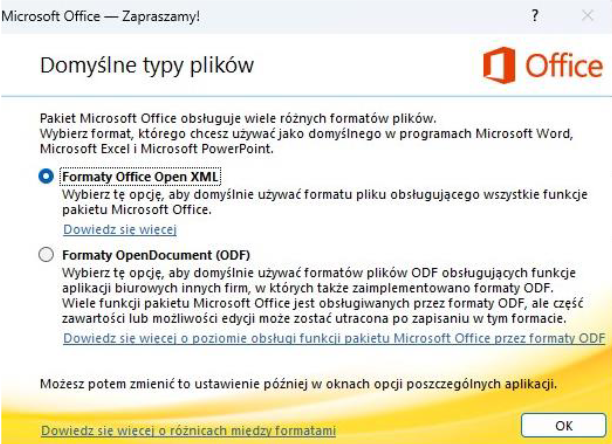 Potwierdź, że pakiet Office został aktywowany: zakładka Konto > Informacje o produkcie. Jeżeli jest widoczna informacja Produkt subskrybowany dla sXXXXXX@pollub.edu.pl lub XXXXXX@pollub.pl oraz Aplikacje Microsoft 365 dla przedsiębiorstw, oznacza to, że pakiet Office został prawidłowo aktywowany dla konta uczelnianego.
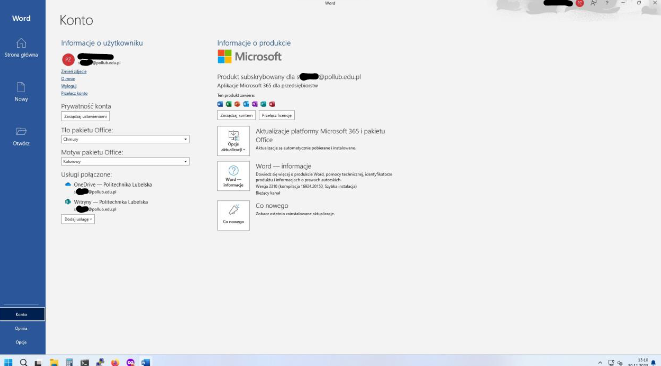 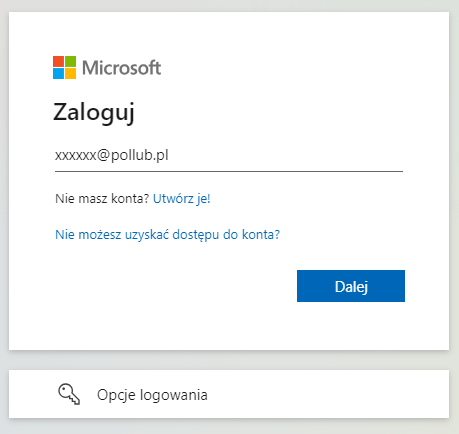 Zrzut ekranu 1 Logowanie dla pracownika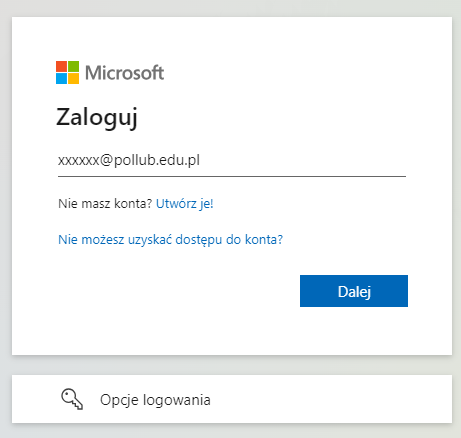 Zrzut ekranu 2 Logowanie dla studenta